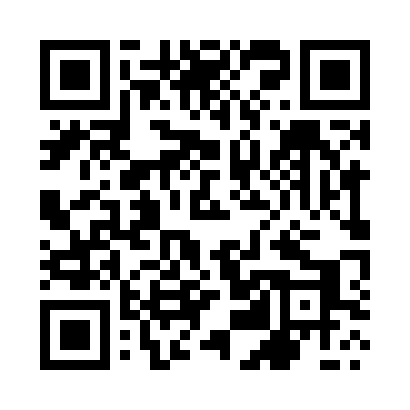 Prayer times for Gryzikamien, PolandMon 1 Apr 2024 - Tue 30 Apr 2024High Latitude Method: Angle Based RulePrayer Calculation Method: Muslim World LeagueAsar Calculation Method: HanafiPrayer times provided by https://www.salahtimes.comDateDayFajrSunriseDhuhrAsrMaghribIsha1Mon4:146:1012:395:067:088:572Tue4:116:0812:385:077:108:593Wed4:096:0612:385:087:119:014Thu4:066:0412:385:107:139:045Fri4:036:0212:385:117:159:066Sat4:005:5912:375:127:169:087Sun3:575:5712:375:137:189:108Mon3:555:5512:375:147:199:129Tue3:525:5312:365:157:219:1410Wed3:495:5112:365:167:239:1711Thu3:465:4912:365:187:249:1912Fri3:435:4612:365:197:269:2113Sat3:405:4412:355:207:279:2414Sun3:375:4212:355:217:299:2615Mon3:345:4012:355:227:319:2816Tue3:315:3812:355:237:329:3117Wed3:285:3612:345:247:349:3318Thu3:255:3412:345:257:369:3619Fri3:225:3212:345:267:379:3820Sat3:195:3012:345:277:399:4121Sun3:165:2812:345:287:409:4322Mon3:135:2612:335:297:429:4623Tue3:105:2412:335:307:449:4824Wed3:075:2212:335:317:459:5125Thu3:045:2012:335:327:479:5426Fri3:015:1812:335:337:489:5627Sat2:575:1612:335:347:509:5928Sun2:545:1412:325:357:5210:0229Mon2:515:1212:325:367:5310:0530Tue2:485:1012:325:377:5510:07